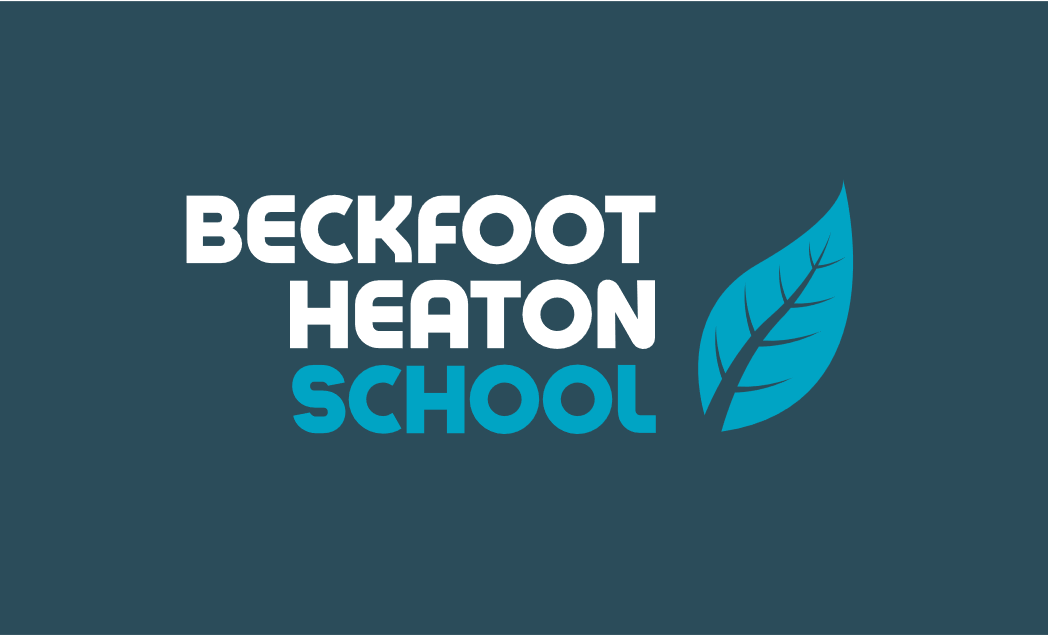 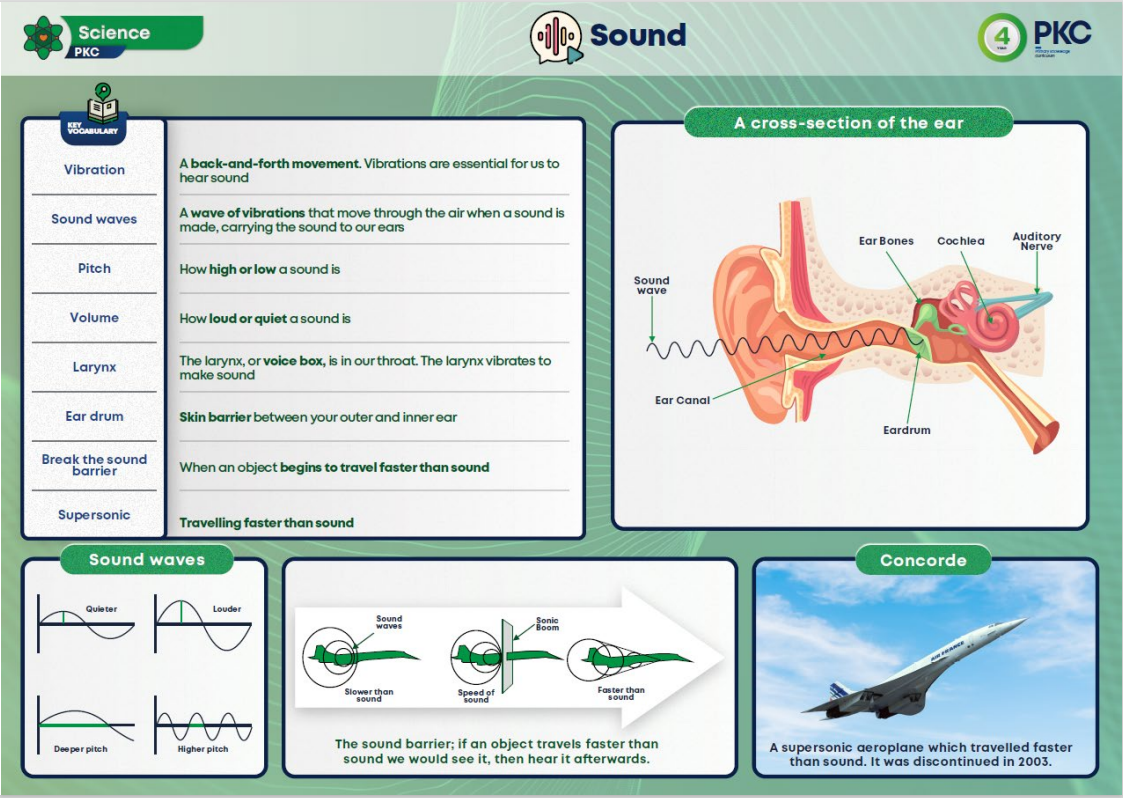 Key WordsDefinitionsalpacaA long-haired mammal from South America valued for its wool.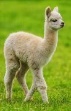 fabricCloth or material produced by weaving.Industrial revolutionA period in history from 1760 to 1840 when goods made by hand changed to being made by machines.keyA guide that explains what the symbols on a map mean.loom A machine used for making fabric.mapA representation of an area of land or sea showing physical features.millA building with machinery used to make something e.g. fabric.riverA large, natural stream of water flowing in a channel to the sea.steam trainA train that is powered by a steam engine.   VictorianSomething which relates to the reign of Queen Victoria.villageA group of houses and buildings. Smaller than a town.Where is Saltaire and what is it famous for?The village of Saltaire is located just outside the city of Bradford in West Yorkshire. It is an example of a Victorian industrial village which includes a textile mill, public buildings and houses for the mill workers. The buildings are great examples of Victorian architecture. MapsMapsMaps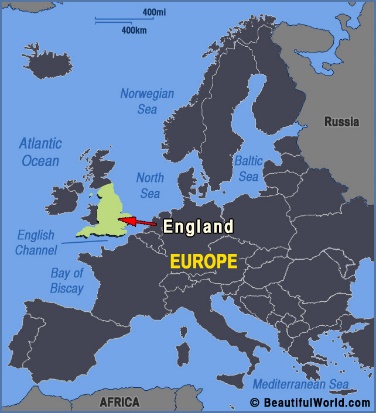 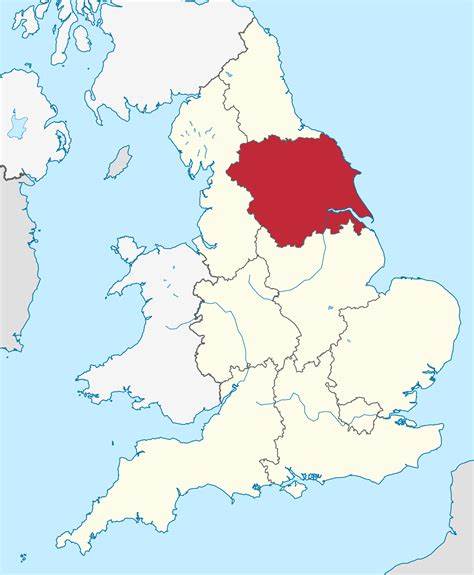 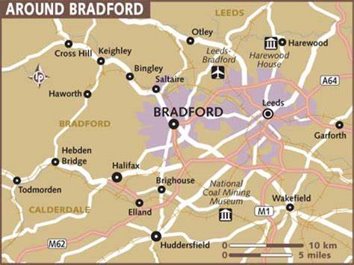 Important figuresImportant figuresImportant figuresMill OwnersMill OwnersSir Titus SaltSamuel ListerQueen Victoria1803-1876Sir Titus Salt built Salts Mill in Saltaire, Bradford, in 1853. He built a village around the mill for his workers in order to help improve their working and living conditions.  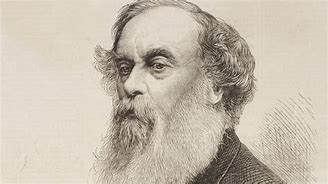 1815-1906Samuel Lister was an inventor and mill owner. He built Lister Mill in Manningham, Braford, in 1873 which at that time was the largest silk factory in the world.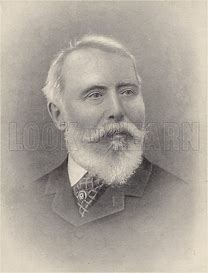 1819-1901Victoria was the Queen of the United Kingdom from 1837-1901. Her reign, which lasted for 63 years, is known as the Victorian era.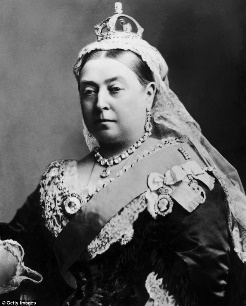 MondayTuesdayWednesdayThursdayFridayHWK – Spelling / TTRS Reading -15 minsHWK – Spelling Shed/ TTRSReading – 15 minsHWK – Spelling /TTRSReading – 15 minsHWK – Grammar & Maths BookPE - AllHWK – Spelling Shed / TTRSReading 15 minsKey Dates:Week 1 – Community Forest days                                                      Week 1 - Wednesday 6th September – Saltaire Trip     -      Week 6 – Lister Park History Walk